СНиП II-Л.13-62 Бани. Нормы проектирования (с Изменениями)
СНиП II-Л.13-62*     
     
СТРОИТЕЛЬНЫЕ НОРМЫ И ПРАВИЛАБАНИНормы проектирования

Дата введения 1962-07-01

ВНЕСЕНЫ Министерством коммунального хозяйства РСФСР

УТВЕРЖДЕНЫ Государственным комитетом Совета Министров СССР по делам строительства 25 мая 1962 г.

ВЗАМЕН § 8 главы II-В.11 СНиП издания 1954 г.

* ПЕРЕИЗДАНИЕ с изменениями, принятыми на май 1964 г.


Глава СНиП II-Л.13.62 "Бани. Нормы проектирования" разработана Академией коммунального хозяйства имени К.Д.Памфилова.

С введением в действие главы СНиП II-Л.13-62 "Бани. Нормы проектирования" утрачивает силу с 1 июля 1962 г. § 8 "Коммунальные бани" главы II-В.11 СНиП (издания 1954 г.).

1. ОБЩИЕ УКАЗАНИЯ1.1. Настоящие нормы распространяются на проектирование новых и реконструкцию действующих бань.

Примечание. При реконструкции бань могут быть допущены отдельные отступления от настоящих норм при надлежащем технико-экономическом обосновании и по согласованию с органами Государственного санитарного и пожарного надзора.

1.2. Бани проектируются:
а) русского типа, имеющие мыльные с тазами для мытья, души для обмывания и парильные;
б) комбинированного типа, имеющие душевые и парильные.
1.3. Вместимость бань (количество мест в раздевальных) следует принимать: 50, 100, 200 и 300 мест.

Примечание. Для поселков городского типа и сельских населенных мест вместимость бань допускается принимать 10 и 26 мест.

1.4. Здания бань, как правило, должны быть II класса. При соответствующем обосновании здания бань допускаются I класса; здания бань вместимостью 26 мест и менее допускаются III и IV классов.

Степень долговечности конструкций и степень огнестойкости зданий бань должны приниматься согласно главе СНиП II-Л.2-62 "Общественные здания и сооружения. Основные положения проектирования".
1.5. Бани вместимостью 50 мест и более должны быть с мужскими и женскими отделениями. Бани вместимостью менее 50 мест допускается проектировать для попеременного обслуживания мужчин и женщин.
1.6. В женских отделениях необходимо выделять места для посетителей с детьми из расчета до 10% общей вместимости бани. В банях вместимостью 100 мест и более допускается устраивать детские отделения вместимостью 10, 20 и 30 мест. Входы, вестибюли и гардеробные детских отделений следует объединять со входами, вестибюлями и гардеробными женских отделений, а ожидальные-остывочные, раздевальные и мыльные или душевые детских отделений должны быть отдельными.

Необходимость устройства детских отделений уточняется в задании на проектирование.
1.7. Бани вместимостью от 50 до 100 мест включительно должны проектироваться с учетом возможности использования их в качестве санитарных пропускников при обслуживании их передвижными дезинфекционными камерами, а бани вместимостью 200 мест и более должны иметь стационарные дезинфекционные камеры в зданиях бань.
1.8. В банях всех типов вместимостью 100 мест и более допускается устройство обособленных ванно-душевых блоков в составе:
а) ожидальных-остывочных;
б) ванных и душевых кабин, состоящих из двух смежных помещений - раздевальной и душевой или ванной.
1.9. Вместимость ванных и душевых кабин определяется из расчета до 15% вместимости бани. Количество кабин для мужчин и женщин принимается одинаковым, причем 25% кабин для мужчин и 50% кабин для женщин должны быть оборудованы ваннами.

Примечание. Ванные и душевые кабины могут быть:
а) без тазов и скамеек для мытья;
б) с тазами и скамейками для мытья (русский тип).

1.10. В банях вместимостью более 100 мест допускается устройство купальных бассейнов.

2. ТРЕБОВАНИЯ К ОБЪЕМНО-ПЛАНИРОВОЧНЫМ РЕШЕНИЯМ ЗДАНИЙ2.1. Бани должны размещаться в отдельно стоящих зданиях высотой не более двух этажей.
2.2. Размеры объемно-планировочных и конструктивных элементов зданий бань, а также расположение разбивочных осей должны приниматься согласно главе СНиП II-А.4-62 "Модульная система в строительстве. Основные положения проектирования".
2.3. В зависимости от вместимости бань устанавливается следующая высота этажей:
50 мест -3,3 м;
100 мест и более - 4,2 м.
2.4. Влажностный режим воздуха в помещениях бань принимается:
а) сухой - в административных и вспомогательных помещениях;
б) нормальной влажности - в помещениях вестибюлей, гардеробных, ожидален-остывочных, парикмахерских;
в) влажный - в раздевальных и уборных;
г) мокрый - в мыльных, душевых, парильных, ванных и душевых кабинах.
2.5. Помещения с мокрым режимом должны размещаться над помещениями с мокрым режимом. Эти помещения следует ориентировать:
а) в районах южнее 40° северной широты - на восток, юго-восток и юг;
б) в районах от 45 до 55° северной широты - на запад, юго-запад, восток и юго-восток;
в) в районах севернее 55° северной широты - на запад, юго-запад и юго-восток.

Ориентировать эти помещения в направлении против господствующих ветров, как правило, не следует.
2.6. Низ оконных проемов в основных помещениях бань должен быть на высоте не менее 1,2 м от уровня чистого пола, а в душевых и ванных кабинах - на высоте не менее 1,5 м от уровня чистого пола.
2.7. Расположение основных помещений бань должно обеспечивать движение посетителей последовательно через следующие помещения:
а) в банях русского типа - вход, вестибюль, касса, гардеробная, ожидальная-остывочная, раздевальная, мыльная, парильная;
б) в банях комбинированного типа - вход, вестибюль, касса, гардеробная, ожидальная-остывочная, раздевальная, душевая, парильная;
в) в ванно-душевых блоках: вход, вестибюль, касса, гардеробная, ожидальная-остывочная, ванные и душевые кабины.

Примечание. Касса должна размещаться с учетом обслуживания двух потоков посетителей - мужчин и женщин.

2.8. Входы в мужские и женские отделения бань вместимостью 100 мест и более должны быть отдельными.

Входы в парикмахерские должны быть из ожидален-остывочных.
2.9. Расчетное количество мест в основных помещениях бань в процентном отношении к количеству мест в раздевальной должно приниматься согласно табл.1.

Таблица 1
Расчетное количество мест в основных помещениях бань2.10. Площади основных помещений бань и размеры ванных и душевых кабин должны приниматься согласно табл.2, а ширина проходов в основных помещениях - согласно табл.3.

Таблица 2
Площади основных помещений бань и размеры ванных и душевых кабин

Таблица 3
Ширина проходов в основных помещениях бань2.11. Площади вспомогательных помещений следует принимать согласно табл.4.

Таблица 4
Площади вспомогательных помещений2.12. В банях вместимостью 100 мест и менее допускается одна общая гардеробная для мужского и женского отделений.
2.13. Помещения ожидален-остывочных должны быть оборудованы отдельными сиденьями. Оборудование этих помещений диванами не допускается.
2.14. Раздевальные оборудуются отдельными сиденьями, устанавливаемыми в ряды, причем в одном ряду должно быть не более шести сидений. Размеры сиденья на одного посетителя принимаются шириной 1 м и глубиной 0,5 м.

Примечание. Сиденья для взрослых с детьми должны быть размерами 1,5х0,5 м.

2.15. Раздевальные должны иметь одно зеркало на каждые 30 мест и одни весы на каждую раздевальную.
2.16. В раздевальных должны устраиваться умывальники и ножные души из расчета: 1 умывальник на 75 мест и 1 ножной душ на 25 мест для раздевания.

Размеры места на один ножной душ - 0,85х1 м.
2.17. В банях вместимостью 100 мест и более для операторов-мозолистов следует предусматривать в раздевальной место размерами 1,25x2,25 м на каждого оператора-мозолиста. Количество операторов-мозолистов определяется из расчета один оператор-мозолист на каждые 50 мест в раздевальной.
2.18. Комнаты обслуживающего персонала и кладовые для белья, моечных принадлежностей и уборочного инвентаря следует размещать при раздевальных.
2.19. Между раздевальными и мыльными или душевыми должны устраиваться тамбуры, размещаемые со стороны мыльных или душевых.
2.20. Мыльные оборудуются на каждого посетителя отдельными скамьями длиной 1,2 м, шириной 0,5 м, устанавливаемыми в ряды, причем в одном ряду должно быть не более шести скамей.

Скамьи должны размещаться так, чтобы расстояние между ними было 5 см, а между скамьей и наружной стеной - 10-20 см.
2.21. Мыльные должны быть оборудованы водоразборными колонками из расчета одна водоразборная колонка на 6 мест в мыльной.

(Измененная редакция - "Бюллетень строительной техники", N 7, 1964 г.).
2.22. Душевые бань комбинированного типа должны иметь душевые кабины размерами 1,1х1,1 м, отделенные друг от друга сплошной перегородкой высотой 2 м. Кабины оборудуются откидными настенными скамьями, поручнями, настенными мыльницами и крючками для мочалок.
2.23. Количество душей для обмывания в мыльных или душевых, в зависимости от количества мест в них, определяется согласно табл.5.

Таблица 5Количество душей для обмывания в мыльных или душевых2.24. В мыльных и душевых следует предусматривать места для мойщиков из расчета одно место для мойщика на каждые 40 мест в мыльной или в душевой.
2.25. Места для мойщиков должны быть отделены от общего помещения и между собой, по одному или попарно, стенками высотой 1,5 м и иметь размеры: длину 2,25 м, ширину для одиночных мест 1,4 м, а для двойных мест 2,7 м.
2.26. Парильные бань русского и комбинированного типов оборудуются для каждого моющегося отдельными скамьями размерами 1,2x0,5 м, а также водоразборными колонками, устанавливаемыми на полке и на полу, из расчета 1 колонка на 5 мест в парильной. Высота от полка парильной до выступающих частей перекрытия должна быть не менее 1,8 м.
2.27. В парильных должны устраиваться каменки с подачей на них горячей воды.

Подача пара на каменки из котлов не допускается. 

(Измененная редакция - "Бюллетень строительной техники", N 7, 1964 г.).
2.28. Каменки в парильных надлежит располагать так, чтобы выброс пара из них не был направлен на дверной или оконный проем, а также на полки для посетителей. При направлении выбрасываемого пара из каменки на наружную стену необходимо устраивать защитную стенку между каменкой и наружной стеной.
2.29. Топочное отверстие каменки должно выходить в специальное, соседнее с парильной помещение с естественным освещением.
2.30. В ванно-душевых блоках ванные или душевые кабины могут устраиваться на 1 или 2 места.
2.31. Перегородки между раздевальными и душевыми или ванными в ванных и душевых кабинах должны быть сплошными и устраиваться на всю высоту помещения; остальные перегородки в этих кабинах должны быть высотой 2,3 м.
2.32. Ванные и душевые кабины ванно-душевых блоков должны быть оборудованы:
а) ванные кабины русского типа - ваннами с душами, скамьями размерами 0,5x0,9 м, тазами для мытья, водоразборными колонками, поручнями, настенными мыльницами и крючками для мочалок;
б) ванные кабины без тазов для мытья - ваннами с душами, поручнями, настенными мыльницами и крючками для мочалок;
в) душевые кабины русского типа - душами, скамьями размерами 0,5х0,9 м, тазами для мытья, водоразборными кранами, поручнями, настенными мыльницами и крючками для мочалок;
г) душевые кабины без тазов для мытья - душами, откидными настенными сиденьями размерами 0,3х0,4 м, поручнями, настенными мыльницами и крючками для мочалок.

Раздевальные ванных и душевых кабин оборудуются диванами для раздевания, зеркалом и вешалками для одежды и полотенец.
2.33. Уборные должны размещаться так, чтобы входы в них были из раздевальных, а в ванно-душевых блоках - из ожидальных-остывочных.
2.34. Количество унитазов и умывальников в уборных определяется из расчета 1 унитаз на каждые 50 мест для раздевания и 1 умывальник на каждую уборную.

Унитазы следует размещать в отдельных кабинах без дверей. Кабины отделяются друг от друга не доходящими на 0,2 м до пола, перегородками высотой 1,5 м от пола. Размеры кабин в осях - 1,2x0,8 м. Ширина прохода между рядом кабин и противоположной стеной или перегородкой помещения уборных должна быть не менее 1,3 м.
2.35. Чистая и грязная половины дезинфекционных камер должны размещаться с учетом возможности приема необработанной одежды и выдачи обработанной одежды в соответствующие раздевальные.

3. ТРЕБОВАНИЯ К КОНСТРУКЦИЯМ И ОТДЕЛКЕ ЗДАНИЙ И ПОМЕЩЕНИЙ3.1. При проектировании должны быть предусмотрены мероприятия по паро- и гидроизоляции соответствующих конструкций.
3.2. При проектировании ограждающих конструкций надлежит предусматривать мероприятия по ограничению проникновения в них влаги и водяных паров.
3.3. Силикатный кирпич, пустотелые камни и каменные кладки с засыпкой для стен помещений с влажным и мокрым режимами не допускаются.

(Измененная редакция - "Бюллетень строительной техники", N 7, 1964 г.).
3.4. Сопротивление теплопередачи угловых частей наружных стен (на расстоянии 50 см по обе стороны от внутреннего угла помещения) должно быть увеличено на 20% по сравнению с сопротивлением теплопередачи остальной части стен.
3.5. В помещениях с мокрым режимом стояки центрального отопления следует размещать в углах наружных стен.
3.6. Ограждающие конструкции, на которых возможно образование конденсата, должны быть выполнены из влагостойких материалов.
Перегородки3.7. Перегородки помещений с мокрым режимом должны быть без пустот и выполняться из влагостойких неорганических материалов (кирпича, бетона и др.). Перегородки допускается выполнять из пластмасс и стеклоблоков.
Полы3.8. Отметка верхней поверхности пола помещений с мокрым режимом должна быть на 3 м ниже отметки пола смежных с ними помещений с сухим, нормальной влажности и влажным режимами.
3.9. Полы в помещениях с мокрым режимом должны выполняться из водостойких материалов с рифленой поверхностью.

Полы должны устраиваться с уклоном к трапам 0,01-0,015.
3.10. Планировка пола в мыльных, душевых и парильных должна быть такой, чтобы сточные воды направлялись к лоткам или трапам, не пересекая главных и боковых проходов.
3.11. Гидроизоляционный слой пола должен быть продолжен на стены и колонны на высоту не менее 40 см.

В местах расположения дверных проемов между помещениями с мокрым режимом и помещениями с нормальным и влажным режимами гидроизоляция пола должна быть распространена на всю ширину проема и продолжена на 1 м внутрь помещений с нормальной влажностью или влажным режимом.
Перекрытия и покрытия3.12. В помещениях с мокрым режимом перекрытия и покрытия должны иметь гладкий потолок с надлежащей защитой арматуры от коррозии.
3.13. Устройство бесчердачных покрытий в зданиях бань не допускается.
3.14. Над помещениями с мокрым режимом устройство перекрытий с пустотами не допускается.

Чердачные покрытия должны иметь утеплитель из неорганических материалов.
Заполнение оконных и дверных проемов3.15. Из пространства между переплетами следует предусматривать устройство для стока конденсата.
3.16. Количество стекол в остеклении оконных переплетов помещений с мокрым режимом следует принимать:
а) при расчетной температуре наружного воздуха для расчета отопления от минус 8 до минус 40° - двойное остекление;
б) при расчетной температуре наружного воздуха для расчета отопления ниже минус 40° - тройное остекление.
3.17. В окнах всех помещений бань надлежит устраивать фрамуги или форточки, располагая их так, чтобы было обеспечено проветривание помещений.
3.18. Оконные проемы в помещениях с мокрым режимом должны устраиваться без подоконных досок. Подоконники и откосы проемов следует облицовывать глазурованными плитками.
Отделка зданий и помещений3.19. Сплошная штукатурка фасадных поверхностей наружных стен помещений с мокрым режимом не допускается.
3.20. Внутренняя отделка помещений с мокрым и влажным режимами должна выполняться из влагостойких материалов. В помещениях с мокрым режимом стены и перегородки рекомендуется облицовывать керамическими плитками с применением уголков для закругления внутренних углов.
3.21. Потолки в помещениях с мокрым режимом следует окрашивать известковым раствором, а в помещениях с сухим и нормальной влажности режимами - казеиновыми красками.

4. ТРЕБОВАНИЯ К САНИТАРНО-ТЕХНИЧЕСКИМ УСТРОЙСТВАМ4.1. Бани, как правило, должны быть оборудованы центральным отоплением, приточно-вытяжной вентиляцией с механическим побуждением, холодным и горячим водоснабжением и канализацией.

Примечания: 1. В банях вместимостью 50 мест и менее допускается печное отопление. При этом вентиляция помещений допускается через фрамуги или форточки.
2. В банях вместимостью 50 мест и менее допускается устраивать естественную вентиляцию без организованного притока воздуха.
3. В банях вместимостью 200 мест и более для нужд дезинфекционных камер должен предусматриваться источник пароснабжения с давлением пара не ниже 3 ати.

Отопление и вентиляция4.2. В центральных системах отопления зданий бань в качестве теплоносителя следует предусматривать пар давлением не свыше 0,7 ати, а при централизованном снабжении горячей водой - воду температурой не выше 150°.
4.3. Подачу теплоносителя для отопления, калориферов приточной вентиляции, тепловых завес, дезинфекционных камер и теплообменников горячего водоснабжения надлежит осуществлять отдельными трубопроводами от распределительной гребенки.

В качестве теплоносителя для систем вентиляции и воздушного отопления следует принимать пар давлением до 5 ати или воду температурой не выше 150°.

Подачу теплоносителя в нагревательные приборы центрального отопления следует предусматривать:
а) в банях вместимостью 50 мест и менее - общей для всех помещений с непосредственным включением нагревательных приборов;
б) в банях вместимостью 100 мест - двумя трубопроводами: одним для мыльных и парильных и другим для остальных помещений;
в) в банях вместимостью 200 мест и более - трубопроводами, отдельными для помещений:

мыльных или душевых и парильных;

дезинфекционных камер;

остальных помещений.

Примечание. Трубопроводы отопления, указанные в подпунктах "б" и "в", прокладываются от распределительной гребенки, размещаемой в здании бань.

4.4. В раздевальных и мыльных бань вместимостью 200 мест и более допускается устройство воздушного отопления, совмещенного с приточной вентиляцией, без рециркуляции воздуха, но с учетом возможности рециркуляции воздуха в нерабочее время. Температура приточного воздуха должна быть не выше 70°.
4.5. Расчетные температуры в помещениях бань и кратность обмена воздуха должны приниматься согласно табл.6.

Таблица 6
Расчетные температуры и кратность обмена воздуха

(Измененная редакция - "Бюллетень строительной техники", N 7, 1964 г.).
4.6. В банях вместимостью 200 мест и более при расчетной температуре наружного воздуха для проектирования отопления ниже минус 20° в тамбурах входных дверей рекомендуется устройство воздушных тепловых завес.
4.7. В помещениях бань в качестве нагревательных приборов следует применять, как правило, радиаторы. В помещениях с мокрым режимом допускается установка регистров из гладких труб.
4.8. В помещениях с влажным и мокрым режимами устройство ниш для размещения нагревательных приборов не допускается.
4.9. Прокладка трубопроводов отопления и теплоснабжения должна быть открытой. В помещениях с мокрым режимом трубопроводы в местах прохода через стены и перегородки следует закладывать в отрезки труб с устройством гидроизоляции. Прокладка стояков через перекрытия таких помещений не рекомендуется. В случае необходимости такой прокладки стояки следует закладывать в отрезки труб с устройством гидроизоляции.
4.10. Подача приточного воздуха и размещение приточных отверстий в раздевальных, мыльных, душевых, ванных и душевых кабинах должны исключать возможность ощущения дутья и образования невентилируемых участков.
4.11. Скорость выпуска воздуха из приточных отверстий следует принимать:
а) в раздевальных, мыльных, душевых, ванных и душевых кабинах не более 0,7 м/сек;
б) в остальных помещениях - не более 1,5 м/сек.

Верх приточного отверстия должен располагаться на высоте 40 см от потолка.
4.12. Вытяжные системы вентиляции должны быть отдельными для следующих помещений:
а) раздевальных;
б) мыльных, душевых, парильных, ванных и душевых кабин;
в) грязной половины дезинфекционных камер;
г) чистой половины дезинфекционных камер;
д) уборных;
е) остальных помещений.
4.13. В дезинфекционных камерах надлежит устанавливать аварийный вентилятор с утепленным клапаном для создания 10-кратного обмена воздуха в 1 час. При работе аварийного вентилятора допускается временное охлаждение помещений.
4.14. Вытяжные решетки в помещениях должны обеспечивать возможность регулирования вытяжки воздуха. Верх вытяжной решетки должен располагаться на расстоянии 40 см от потолка.

Скорость движения воздуха в вытяжных решетках должна приниматься не более 2 м/сек.
4.15. Размещение вентиляционных каналов в толще наружных и внутренних стен помещений с мокрым и влажным режимами не допускается.
4.16. Вытяжные каналы из помещений с мокрым режимом должны укладываться с уклоном в сторону движения воздуха. Из этих каналов и из кожухов вентиляторов должны предусматриваться устройства для отвода конденсата.
4.17. Печи-каменки должны отапливаться дровами или газообразным топливом.
4.18. В помещениях для топки печей-каменок должна, как правило, предусматриваться приточно-вытяжная вентиляция с естественным побуждением, рассчитываемая на 3-кратный обмен воздуха в 1 час.

Вытяжку следует предусматривать с отводом воздуха выше крыши здания через утепленный воздуховод с зонтом.
Холодное и горячее водоснабжение4.19. Водоснабжение бань надлежит осуществлять от городского или поселкового водопровода либо из местных водоисточников.

Качество воды должно соответствовать требованиям, предъявляемым к питьевой воде.
4.20. Жесткость воды, предназначаемой для мытья, должна быть не более 7 мг-экв/л (20°) и не менее 2 мг-экв/л (6°).
4.21. Умягчение воды жесткостью более 7 мг-экв/л следует выполнять в централизованной водоумягчительной установке.

Примечание. В банях вместимостью 50 мест и менее умягчение воды необязательно.

4.22. В банях должны быть две сети холодного водоснабжения: хозяйственно-питьевого с питанием от наружной сети и подачей воды в запасные баки и технологического с питанием от запасных баков.

Примечание. Устройство внутреннего противопожарного водопровода в зданиях бань не требуется.

4.23. Сеть хозяйственно-питьевого водопровода, как правило, следует устраивать с нижней разводкой, а технологического - с верхней разводкой.
4.24. Внутренние сети бань вместимостью 200 мест и более должны быть присоединены к наружной водопроводной сети не менее чем двумя вводами.
4.25. Нормы расхода воды в банях надлежит принимать согласно табл.7.

Таблица 7Нормы расхода воды4.2.6. Постоянный свободный напор у водоразборных кранов, душевых сеток, нижних (восходящих) и ребристых душей должен быть не менее 2 м.

Максимальный свободный напор у кранов и приборов технологического водопровода должен быть не более 15 м.
4.27. Расчетные секундные расходы воды санитарными приборами, диаметры подводок, величины эквивалентов и проценты одновременного действия санитарных приборов должны приниматься согласно табл.8.

Таблица 8
Расчетные расходы воды санитарными приборами, диаметры подводок, величины эквивалентов и проценты одновременного действия санитарных приборов4.28. При расчете технологических трубопроводов свободное давление у водоразборных кранов приборов системы холодного и горячего водоснабжения принимается одинаковым.
4.29. Расчетный секундный расход воды на технологические нужды определяется по формуле
,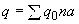 
где  - расчетный расход воды в л/сек;

- расчетный расход одним однотипным санитарным прибором, принимаемый согласно табл.8;

 - количество однотипных санитарных приборов;

 - процент одновременного действия санитарных приборов, принимаемый согласно табл.8.
4.30. В системе технологического водопровода должны быть запасные уравнительные баки для холодной и горячей воды. Вода в баки подается через поплавковые клапаны. Число поплавковых клапанов в каждом баке должно быть не менее двух. Емкость запасных уравнительных баков отдельно для холодной и горячей воды следует принимать равной: при водоснабжении от городского или поселкового водопровода - часовому расходу воды, а при водоснабжении из местных водоисточников - полуторачасовому расходу воды.
4.31. Запасные баки должны быть с крышками и устанавливаться на поддоне. Баки должны оборудоваться кранами для отбора проб воды, устанавливаемыми на 0,5 м от дна бака.

4.32. В банях вместимостью 100 мест и более рекомендуется предусматривать устройство теплоуловителей.

Трубопроводы, подающие чистую воду для подогрева в теплоуловителе, внутри теплоуловителя должны иметь сварные соединения.

Подводка водопровода к теплоуловителю должна осуществляться с разрывом струи (через промежуточный бак с поплавковыми клапанами и др.).
4.33. Расчетный секундный расход воды для хозяйственно-питьевых нужд надлежит определять по формуле
,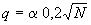 
где  - расчетный расход воды в л/сек;

 - суммарное количество водоразборных кранов на расчетном участке в эквивалентных единицах;

 - коэффициент, принимаемый равным 1,2.

Примечание. При расчете сети хозяйственно-питьевого водопровода необходимо предусматривать также пропуск секундного расхода воды для технологических нужд в запасные уравнительные баки холодной воды, а также в запасные уравнительные баки горячей воды через водонагревательные устройства.

4.34. Трубопроводы для подачи воды из баков к водоразборным колонкам и ваннам должны быть отдельными от трубопроводов, подающих воду к душам.

При количестве душей более трех трубопроводы, питающие их, должны быть закольцованы.
4.35. Сетки душей следует устанавливать на высоте 2,2 м от пола, причем ось сетки душа следует устанавливать под углом 70° к горизонту так, чтобы струи воды были направлены внутрь кабин.
4.36. Вентили у душей должны устанавливаться на боковой стене у входа в душевую кабину.
4.37. В мыльных и душевых места для мойщиков следует оборудовать водоразборными колонками с подводкой к ним холодной и горячей воды.
4.38. На рабочем месте операторов-мозолистов следует устанавливать ножную ванну и умывальник с подводкой к ним холодной и горячей воды.
4.39. В банях вместимостью более 50 мест для нагревания воды, как правило, следует применять скоростные водонагреватели, рассчитываемые на часовое потребление горячей воды.
4.40. Водоразборные колонки должны оборудоваться водоразборными кранами пробочного типа.
4.41. Унитазы и умывальники в уборных, умывальники в раздевальных, мойки при буфетах и наружные поливочные краны должны присоединяться к хозяйственно-питьевому водопроводу, а остальные санитарные приборы и поливочные краны для уборки помещений мыльных, душевых, парильных и дезинфекционных камер - к технологическому водопроводу.
Канализация4.42. Канализацию бань надлежит осуществлять путем отвода стоков в городскую или поселковую канализационную сеть.

При строительстве бань в местностях, не имеющих канализации, необходимо предусматривать устройство местных очистных сооружений, причем метод очистки и место спуска сточных вод должны быть согласованы с органами Государственного санитарного надзора.
4.43. При устройстве теплоуловителя сеть технологической канализации должна быть отдельной от сети фекально-хозяйственной канализации.
4.44. Сточные воды из помещений с мокрым режимом отводятся через трапы диаметрами 50 и 100 мм. В банях вместимостью 50 мест и более рекомендуется устройство лотков.

Количество трапов определяется из расчета:
а) один трап диаметром 50 мм на каждые 1-2 душевые сетки, или на один нижний (восходящий) душ, или на один ребристый душ;
б) один трап диаметром 100 мм на каждые 3-4 душевые сетки, или на одну ванну, или на каждые 8 мест в мыльной или парильной.

Примечания: 1. При расположении трапов в лотках допускается принимать 1 трап диаметром 100 мм на каждые 6-8 душевых сеток, или на две ванны, или на 10-12 мест в мыльной или парильной.
2. На главных и боковых проходах мыльных установка трапов не допускается.
3. Выпуски ванн к канализации не присоединяются; сток из ванн поступает непосредственно в лотки или трапы.

4.45. Ширина лотков для отвода сточных вод должна быть не менее 20 см при начальной глубине лотка 5 см и уклоне его 0,012-0,015.
4.46. В тамбурах между раздевальными и мыльными или душевыми, в уборных и в чистом и грязном отделениях дезинфекционных камер должны устанавливаться трапы.

Трапы, устанавливаемые в тамбурах между раздевальными и мыльными или душевыми, присоединяются к сети технологической канализации, а трапы, устанавливаемые в уборных, - к сети фекально-хозяйственной канализации.

5. ТРЕБОВАНИЯ К ЭЛЕКТРОТЕХНИЧЕСКИМ УСТАНОВКАМ5.1. Бани по степени обеспечения надежности электроснабжения относятся ко II категории.
5.2. Кабельный ввод в здание следует выполнять в асбестоцементных трубах диаметром 100 мм, укладываемых с уклоном от здания.

Воздушный ввод осуществляется изолированными проводами, как правило, в лестничную клетку.
5.3. Распределение электрической энергии должно производиться от главного распределительного щита, размещаемого:
а) в банях вместимостью 100 мест и менее - в любом удобном для эксплуатации помещении: в подвальном, цокольном или в первом этаже;
б) в банях вместимостью 200 мест и более - в отдельном, запираемом помещении в подвальном или цокольном этаже.

Примечание. Размещение главного распределительного щита под помещением с мокрым режимом не разрешается.

5.4. В банях вместимостью 100 мест и менее самостоятельные линии питания основных потребителей, к которым относятся потребители котельной, вентиляционных устройств, рабочего, аварийного и наружного освещения, следует предусматривать от одного распределительного щита.

В банях вместимостью 200 мест и более питание силовой сети и сети для освещения должно предусматриваться от отдельных распределительных щитов.
5.5. В запасных уравнительных баках для холодной и горячей воды должны устанавливаться указатели уровня воды со световой и звуковой сигнализацией в узел управления, размещаемый в котельной или в здании бани.
5.6. Устройство для включения (с указателем работы) аварийного вентилятора дезинфекционных камер должно размещаться перед внутренней дверью чистой половины помещения дезинфекционной камеры.
5.7. Установка выключателей в помещениях с мокрым режимом не допускается.
5.8. В вестибюлях, коридорах, лестничных клетках, ожидальных-остывочных, раздевальных, мыльных и душевых следует предусматривать аварийное освещение для эвакуации людей.

Аварийное освещение для эвакуации людей должно выполняться лампами накаливания и обеспечивать на полу указанных помещений освещенность не менее 0,3 лк.

Примечание. В банях вместимостью 26 мест и менее устройство аварийного освещения необязательно.
5.9. Помещения ожидальных, раздевальных и служебные в банях вместимостью 50 мест и более должны быть радиофицированы.
5.10. В банях вместимостью 100 мест и более следует предусматривать установку телефонов. В вестибюлях бань рекомендуется устанавливать таксофоны.

В банях вместимостью 200 мест и более допускается устройство внутренней телефонной связи.Наименование помещенийРасчетное количество мест в процентном отношении к количеству мест в раздевальнойРасчетное количество мест в процентном отношении к количеству мест в раздевальнойПримечаниеТипы баньТипы баньрусскийкомбинированныйВестибюли135135С учетом мест для раздевания персоналаГардеробные135135Ожидальные-остывочные2525Раздевальные100100Парикмахерские55Мыльные70-Душевые-65Парильные1010Примечания: 1. При определении количества мест в раздевальных, мыльных, душевых и парильных посетители ванно-душевых блоков не учитываются.

2. В банях вместимостью 50 мест и менее расчетное количество мест в мыльной или душевой должно быть равно 85% количества мест в раздевальной.

3. В банях вместимостью 50 мест и более устройство парикмахерской обязательно.

4. В банях вместимостью 50 мест и менее расчетное количество мест в вестибюлях принимается равным 150%.Примечания: 1. При определении количества мест в раздевальных, мыльных, душевых и парильных посетители ванно-душевых блоков не учитываются.

2. В банях вместимостью 50 мест и менее расчетное количество мест в мыльной или душевой должно быть равно 85% количества мест в раздевальной.

3. В банях вместимостью 50 мест и более устройство парикмахерской обязательно.

4. В банях вместимостью 50 мест и менее расчетное количество мест в вестибюлях принимается равным 150%.Примечания: 1. При определении количества мест в раздевальных, мыльных, душевых и парильных посетители ванно-душевых блоков не учитываются.

2. В банях вместимостью 50 мест и менее расчетное количество мест в мыльной или душевой должно быть равно 85% количества мест в раздевальной.

3. В банях вместимостью 50 мест и более устройство парикмахерской обязательно.

4. В банях вместимостью 50 мест и менее расчетное количество мест в вестибюлях принимается равным 150%.Примечания: 1. При определении количества мест в раздевальных, мыльных, душевых и парильных посетители ванно-душевых блоков не учитываются.

2. В банях вместимостью 50 мест и менее расчетное количество мест в мыльной или душевой должно быть равно 85% количества мест в раздевальной.

3. В банях вместимостью 50 мест и более устройство парикмахерской обязательно.

4. В банях вместимостью 50 мест и менее расчетное количество мест в вестибюлях принимается равным 150%.Наименование помещенийПлощадь на одно место в мРазмеры (в осях) ванных и душевых кабин в мНаименьшая площадь помещения в мГардеробные с вестибюлями0,35-0,45-8Ожидальные-остывочные0,75-10Раздевальные1,3-1,4--Мыльные2,25-2,4--Душевые в банях комбинированного типа3,5--Парильные6-8-9Ванно-душевые блоки:а) ванная кабина без тазов для мытья на одного посетителя-2,4x2-б) то же, на двух посетителей-4,5х2-в) ванная кабина русского типа на одного посетителя-3х2-г) то же, на двух посетителей-4,5х2-д) душевая кабина без тазов для мытья и русского типа на одного посетителя-2,25x1,5-е) то же, на двух посетителей-2,25х3-(Измененная редакция - "Бюллетень строительной техники", N 7, 1964 г.).

Примечание. В ожидальных-остывочных бань вместимостью 100 мест и более следует предусматривать дополнительную площадь: 6 м- для размещения буфета и 2,25 м - для стола хранения ценностей.(Измененная редакция - "Бюллетень строительной техники", N 7, 1964 г.).

Примечание. В ожидальных-остывочных бань вместимостью 100 мест и более следует предусматривать дополнительную площадь: 6 м- для размещения буфета и 2,25 м - для стола хранения ценностей.(Измененная редакция - "Бюллетень строительной техники", N 7, 1964 г.).

Примечание. В ожидальных-остывочных бань вместимостью 100 мест и более следует предусматривать дополнительную площадь: 6 м- для размещения буфета и 2,25 м - для стола хранения ценностей.(Измененная редакция - "Бюллетень строительной техники", N 7, 1964 г.).

Примечание. В ожидальных-остывочных бань вместимостью 100 мест и более следует предусматривать дополнительную площадь: 6 м- для размещения буфета и 2,25 м - для стола хранения ценностей.Наименование помещений и проходовШирина проходов в мРаздевальные:а) главный проход в банях вместимостью 100 мест и менее1,5б) главный проход в банях вместимостью 200 мест и более2в) боковые проходы1,1Мыльные:а) главный проход при двустороннем расположении водоразборных колонок2б) главный проход при одностороннем расположении водоразборных колонок1,5-1,8в) проход между рядами скамей при двухрядном их расположении1,2г) проход между скамьей и открытой стороной душевой кабины1,4д) проход между продольной, предназначенной для сиденья стороной скамьи и стеной1-1,2Душевые в банях комбинированного типа:а) проход между рядами кабин1,1-1,3б) проход между рядом кабин и стеной0,9-1,2Ванно-душевые блоки:а) главный проход между рядами кабин1,8б) боковые проходы между кабинами1,2-1,5в) проходы между кабинами и стеной0,8-1Наименование помещенийПлощадь в мПлощадь в мНаименьшая площадь помещения в мПримечаниена одного работающего в сменуна одно место в раздевальнойПарикмахерские:а) зал4-4,5-8б) помещение для сушки волос на 1 рожок2-4Предусматривается в женских парикмахерскихв) подсобное помещение2--Контора3,5-6Комната обслуживающего персонала0,8-1-4Предусматривается в банях вместимостью 50 мест и болееМастерская бытового обслуживания--10Предусматривается в банях вместимостью 100 мест и болееКассы--1,5Кабинет директора--6Предусматривается в банях вместимостью 200 мест и болееКладовые:а) для белья-0,082-б) для моечных принадлежностей-0,082-в) для уборочного инвентаря-0,041-Примечания: 1. Количество рожков в помещении для сушки волос принимается равным 75% количества рабочих мест в женской парикмахерской.

2. В банях вместимостью 100 мест и более в парикмахерском зале женского отделения следует предусматривать площадь для столов маникюра из расчета 2 м на один стол.Примечания: 1. Количество рожков в помещении для сушки волос принимается равным 75% количества рабочих мест в женской парикмахерской.

2. В банях вместимостью 100 мест и более в парикмахерском зале женского отделения следует предусматривать площадь для столов маникюра из расчета 2 м на один стол.Примечания: 1. Количество рожков в помещении для сушки волос принимается равным 75% количества рабочих мест в женской парикмахерской.

2. В банях вместимостью 100 мест и более в парикмахерском зале женского отделения следует предусматривать площадь для столов маникюра из расчета 2 м на один стол.Примечания: 1. Количество рожков в помещении для сушки волос принимается равным 75% количества рабочих мест в женской парикмахерской.

2. В банях вместимостью 100 мест и более в парикмахерском зале женского отделения следует предусматривать площадь для столов маникюра из расчета 2 м на один стол.Примечания: 1. Количество рожков в помещении для сушки волос принимается равным 75% количества рабочих мест в женской парикмахерской.

2. В банях вместимостью 100 мест и более в парикмахерском зале женского отделения следует предусматривать площадь для столов маникюра из расчета 2 м на один стол.Наименование оборудованияКоличество душейПримечанияДуш для обмывания (размеры кабины 1,1x1,1 м)1 душ на каждые 12 мест в мыльнойВ банях русского типаНижний (восходящий) душ (размеры кабины 1,1x1,3 м)1 душ на каждые 50 мест в мыльной или душевойВ банях всех типов вместимостью 200 мест и болееРебристый душ (размеры кабины 1,3x1,3 м)То жеВ банях всех типов вместимостью 100 мест и болееНаименование помещенийВнутренняя расчетная температура в град.Кратность обмена воздуха в 1 часКратность обмена воздуха в 1 часпритоквытяжкаВестибюли с гардеробными и кассами182-Ожидальные-остывочные1821Раздевальные252,52Мыльные3089Душевые в банях комбинированного типа2589Тамбуры между мыльной и раздевальной-10-Парильные40-1Ванные кабины2567Душевые251011Парикмахерские18-1,5Мастерские бытового обслуживания1611Помещения запасных баков для воды5-0,5Кладовые15-1Уборные20-50 м на каждый унитазАдминистративные помещения и комнаты обслуживающего персонала1811Дезинфекционные камеры:а) чистая половина1562б) грязная1526Примечания: 1. Приточный воздух для компенсации воздуха, удаляемого из ванных и душевых кабин, должен поступать через раздевальные при кабинах.

2. Величины расчетной внутренней температуры воздуха относятся к зоне помещений, расположенной на высоте до 2 м от пола.

3. Для покрытия теплопотерь в помещениях вестибюлей, вызываемых открыванием наружных дверей, при проектировании отопления следует учитывать надбавку до 25% основных теплопотерь. При этом 50% дополнительного тепла при устройстве приточной вентиляции в вестибюле обеспечивается подачей воздуха соответствующей температуры, а остальная часть дополнительного тепла учитывается при расчете нагревательных приборов центрального отопления.

4. При отсутствии организованного притока кратность обмена воздуха (в 1 час) принимается:

а) в раздевальных, мыльных, душевых, парильных, ванных и душевых кабинах - 1,5;

б) в парикмахерских, ожидальных-остывочных и административных помещениях - 0,5.

5. При теплотехнических расчетах наружных стен температуру воздуха в парильных следует принимать равной 65 °С.Примечания: 1. Приточный воздух для компенсации воздуха, удаляемого из ванных и душевых кабин, должен поступать через раздевальные при кабинах.

2. Величины расчетной внутренней температуры воздуха относятся к зоне помещений, расположенной на высоте до 2 м от пола.

3. Для покрытия теплопотерь в помещениях вестибюлей, вызываемых открыванием наружных дверей, при проектировании отопления следует учитывать надбавку до 25% основных теплопотерь. При этом 50% дополнительного тепла при устройстве приточной вентиляции в вестибюле обеспечивается подачей воздуха соответствующей температуры, а остальная часть дополнительного тепла учитывается при расчете нагревательных приборов центрального отопления.

4. При отсутствии организованного притока кратность обмена воздуха (в 1 час) принимается:

а) в раздевальных, мыльных, душевых, парильных, ванных и душевых кабинах - 1,5;

б) в парикмахерских, ожидальных-остывочных и административных помещениях - 0,5.

5. При теплотехнических расчетах наружных стен температуру воздуха в парильных следует принимать равной 65 °С.Примечания: 1. Приточный воздух для компенсации воздуха, удаляемого из ванных и душевых кабин, должен поступать через раздевальные при кабинах.

2. Величины расчетной внутренней температуры воздуха относятся к зоне помещений, расположенной на высоте до 2 м от пола.

3. Для покрытия теплопотерь в помещениях вестибюлей, вызываемых открыванием наружных дверей, при проектировании отопления следует учитывать надбавку до 25% основных теплопотерь. При этом 50% дополнительного тепла при устройстве приточной вентиляции в вестибюле обеспечивается подачей воздуха соответствующей температуры, а остальная часть дополнительного тепла учитывается при расчете нагревательных приборов центрального отопления.

4. При отсутствии организованного притока кратность обмена воздуха (в 1 час) принимается:

а) в раздевальных, мыльных, душевых, парильных, ванных и душевых кабинах - 1,5;

б) в парикмахерских, ожидальных-остывочных и административных помещениях - 0,5.

5. При теплотехнических расчетах наружных стен температуру воздуха в парильных следует принимать равной 65 °С.Примечания: 1. Приточный воздух для компенсации воздуха, удаляемого из ванных и душевых кабин, должен поступать через раздевальные при кабинах.

2. Величины расчетной внутренней температуры воздуха относятся к зоне помещений, расположенной на высоте до 2 м от пола.

3. Для покрытия теплопотерь в помещениях вестибюлей, вызываемых открыванием наружных дверей, при проектировании отопления следует учитывать надбавку до 25% основных теплопотерь. При этом 50% дополнительного тепла при устройстве приточной вентиляции в вестибюле обеспечивается подачей воздуха соответствующей температуры, а остальная часть дополнительного тепла учитывается при расчете нагревательных приборов центрального отопления.

4. При отсутствии организованного притока кратность обмена воздуха (в 1 час) принимается:

а) в раздевальных, мыльных, душевых, парильных, ванных и душевых кабинах - 1,5;

б) в парикмахерских, ожидальных-остывочных и административных помещениях - 0,5.

5. При теплотехнических расчетах наружных стен температуру воздуха в парильных следует принимать равной 65 °С.Наименование потребителей и единицы потребленияНормы расхода воды в лНормы расхода воды в лгорячей и холоднойв том числе горячей воды температурой 70°Бани русского типа на 1 посетителя125-180100Бани комбинированного типа на 1 посетителя250-300130-160Ванно-душевой блок:а) на 1 посетителя душевых кабин400220б) на 1 посетителя ванных кабин500275На 1 водоразборную колонку в мыльной в 1 час1000-1500605-820На одну душевую сетку в мыльной или душевой в 1 час800440На 1 нижний (восходящий) душ в 1 час1000550На 1 ребристый душ в 1 час1200-1500650-820Ванно-душевые блоки:а) ванные кабины на 1 ванну с душем в 1 час500275б) душевые кабины на 1 душ в 1 час600330На 1 умывальник в парикмахерской или у оператора-мозолиста в 1 час106На 1 умывальник в раздевальной или в уборной в 1 час180-200-На 1 ножную ванну или на 1 ножной душ в 1 час200110На 1 мойку в буфете в 1 час250130Обслуживающий персонал на 1 работающего в смену25-На уборку помещений мыльных, душевых, парильных и дезинфекционных камер на 1 мплощади пола3-52-3Примечания: 1. При водоснабжении бань из местных водоисточников нормы расхода воды, указанные в табл.7, допускается снижать до 40%.

2. Для уборки помещений мыльных, душевых, парильных и дезинфекционных камер должны устанавливаться поливочные краны с подводкой холодной и горячей воды.

3. Коэффициент часовой неравномерности водопотребления принимается равным 1.Примечания: 1. При водоснабжении бань из местных водоисточников нормы расхода воды, указанные в табл.7, допускается снижать до 40%.

2. Для уборки помещений мыльных, душевых, парильных и дезинфекционных камер должны устанавливаться поливочные краны с подводкой холодной и горячей воды.

3. Коэффициент часовой неравномерности водопотребления принимается равным 1.Примечания: 1. При водоснабжении бань из местных водоисточников нормы расхода воды, указанные в табл.7, допускается снижать до 40%.

2. Для уборки помещений мыльных, душевых, парильных и дезинфекционных камер должны устанавливаться поливочные краны с подводкой холодной и горячей воды.

3. Коэффициент часовой неравномерности водопотребления принимается равным 1.Наименование санитарных приборовЭквивалентыРасход воды в л/секДиаметры труб 
в мм (условные проходы 
по ГОСТ 3262-55)Процент одновременного действия санитарных приборовСмеситель у ванны1,50,31550Душ10,215100Кран водоразборной колонки20,420100Нижний (восходящий) душ1,50,320100Ребристый душ20,425-32100Кран у ножной ванны или ножной душ0,640,121530Кран у умывальника0,330,71530Примечание. Ребристые души должны устанавливаться без верхней и нижней душевых сеток.Примечание. Ребристые души должны устанавливаться без верхней и нижней душевых сеток.Примечание. Ребристые души должны устанавливаться без верхней и нижней душевых сеток.Примечание. Ребристые души должны устанавливаться без верхней и нижней душевых сеток.Примечание. Ребристые души должны устанавливаться без верхней и нижней душевых сеток.